    CTR/LDH/1571/M.STORE/_____                     	                                                             DATE: 22.08.2022                                                              AUCTION NOTICESALE OF ELECTRONIC ITEMSThe Electronic items will be put for Public auction on 29.08.2022 at 10.00A.M in the premises of CENTRAL TOOL ROOM, A-5, Focal Point, Ludhiana on “AS IS   WHERE IS BASIS.”      TERMS & CONDITIONS: -Every bidder shall be required to deposit Rs. 3000/- either in cash or by demand draft in favour of Central Tool Room payable at Ludhiana before start of the auction.The successful bidder has to pay 25% of his bid in cash on the spot on the fall of hammer      and balance amount has to be paid within three days to lift the electronic items otherwise advance money will be forfeited.The electronic items will be auctioned on “AS IS WHERE IS BASIS.”The electronic items may be inspected on any working day during from 9.00A.M. to 4.00 P.M.  PAN Number and GSTIN Number of the party is must for the purpose of billing & lifting the      material.Bill from Account Deptt is required before lifting the material.Taxes will be charged extra.		Only Government Authorized e-waste recyclers are allowed to participate.Bidder has to submit annual return copy (PPCB) of last two years.                                                                                                                                                   SHARNPAL SINGH                                                                                                                                                      MANAGER (PROD)                                                       A-5, Focal Point, Ludhiana - 141010Tel: (+91)-0161- 2670059 (Ext. 238), 2670058, 2676166, 2673564 Fax:   (+91)-0161-2674746.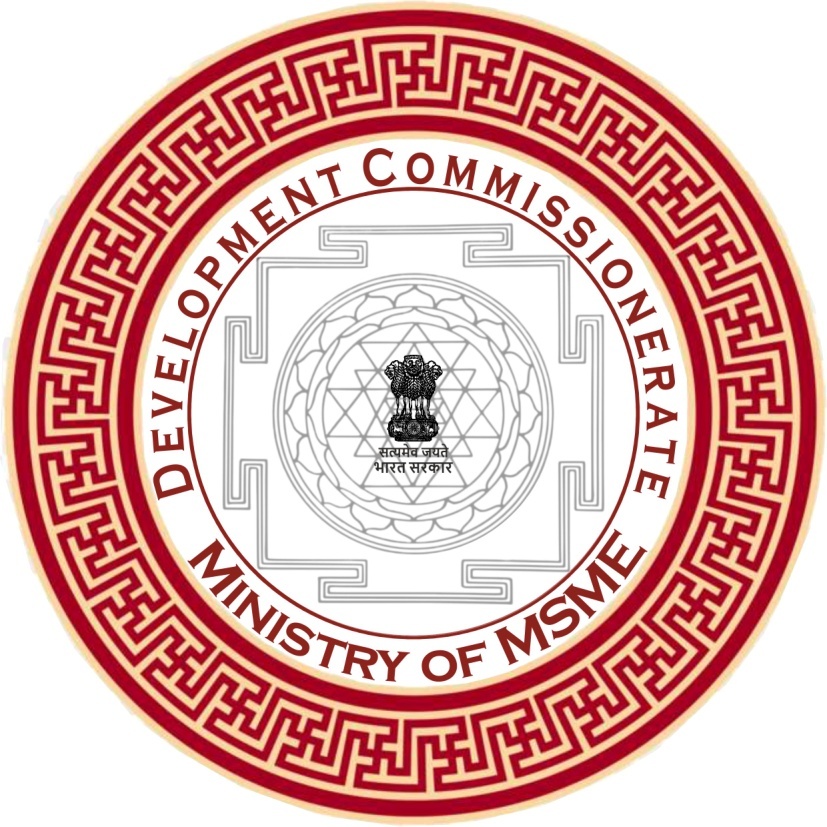 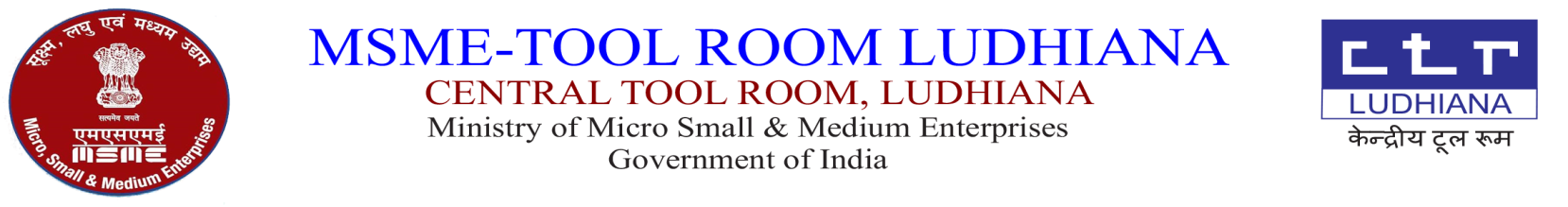 केंद्रीय टूल रूम,सूक्ष्म,लघु एवं मध्यम उधयोग म्ंत्राल्यभारत सरकारSR. NO.                  DESCRIPTIONQTY.01 CPU with Keyboard & Mouse03 Set02Computer Set10 Set03UPS 1000 VA07 Nos04Overhead Projector04 Nos05Speaker01 No06UPS 600 VA2 Nos07Multi-media Projector 01 No08Graphics Card03 Nos09CD Writer03 Nos                             E-mail:  info@ctrludhiana.com ;  purchase@ctrludhiana.com ; Visit us at : www.ctrludhiana.com                              